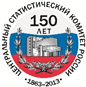 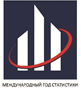 Международная научно-практическая конференция «20 лет модернизации российской статистики: опыт и перспективы»Коммюнике23-24 мая 2013 года в г.Москве прошла Международная научно-практическая конференция «20 лет модернизации российской статистики: опыт и перспективы». Конференция, организованная Росстатом, была приурочена к 150-летию образования в России Центрального статистического комитета. Конференция стала одним из основных мероприятий в России, посвященных Международному году статистики. В конференции приняли участие профессиональные статистики, представители научной общественности, высшей школы и бизнес сообщества, федеральных органов исполнительной власти, коллеги из международных организаций и национальных статистических служб.Последние десятилетия охарактеризовались стремительным развитием официальной статистической методологии и практики. Глобализация, научно-технический прогресс, развитие информационного общества – все эти аспекты развития современного общества находят свое отражение в официальной статистической информации, предоставляемой пользователям.Серьезные изменения коснулись и статистических систем стран с переходной экономикой. За эти годы пройден большой путь от статистики, обслуживающей плановую систему хозяйствования, к статистике, гармонизированной с международными стандартами и ориентированной на рыночные отношения.Сегодня статистические данные Российской Федерации официально используются международными организациями, что является признанием их соответствия основным международным статистическим стандартам, подтверждением их полноты и объективности, свидетельством выполнения Российской Федерацией взятых обязательств по международному информационному обмену. Об этом свидетельствует, в частности, присоединение России к Специальному стандарту распространения данных МВФ, а также результаты обзоров и оценок ОЭСР, МВФ и Всемирного банка. Модернизация системы государственной статистики в России будет продолжена. В рамках государственной программы «Экономическое развитие и инновационная экономика» Правительством Российской Федерации принята подпрограмма «Формирование официальной статистической информации», которая предусматривает в период до 2020 года дальнейшее развитие государственной статистической системы, внедрение системы национальных счетов, совершенствование социальной и демографической статистики, проведение крупномасштабных статистических работ.Конференция подтвердила особое значение развития международного сотрудничества как инструмента для обмена опытом по внедрению передовых стандартов статистической методологии и практики. Участие в деятельности международных экспертных групп, подготовка и реализация международных статистических проектов и в дальнейшем будут оставаться приоритетами в деятельности Росстата. Будет расширяться привлечение российских специалистов к разработке базовых документов по новым актуальным направлениям, таким как статистика глобализации, эколого-экономический учет, модернизация процесса производства статистических данных.Взаимодействие органов официальной статистики с экспертным сообществом и научной общественностью является основой для разработки и внедрения научно-обоснованных статистических методов. Идея создания Всероссийской ассоциации статистиков нашло живой отклик у всех заинтересованных сторон. Ее воплощение, наряду с другими инициативами по повышению открытости статистики, станет важным элементом гармонично развивающегося статистического сообщества в России.